Pripreme učenika Dana 29.9. 2022. godine  nastavnice Petra Karaga i Sonja Šare održale su  pripreme učenika za odlazak na mobilnost u Škofa Loku. Na sastanku se raspravljalo o aktivnostima koje su učenici proveli: izrada tekućog računa, podnošenje zahtjeva za izdavanje iskaznice europskog zdravstvenog osiguranja i  potpisivanja suglasnosti roditelja. Geografska i kulturna obilježja Škofja Loke predstavila je nastavnica Petra Karaga.  Dogovoreno je da stručne pripreme održe 6. listopada 2022. u 19 sati. 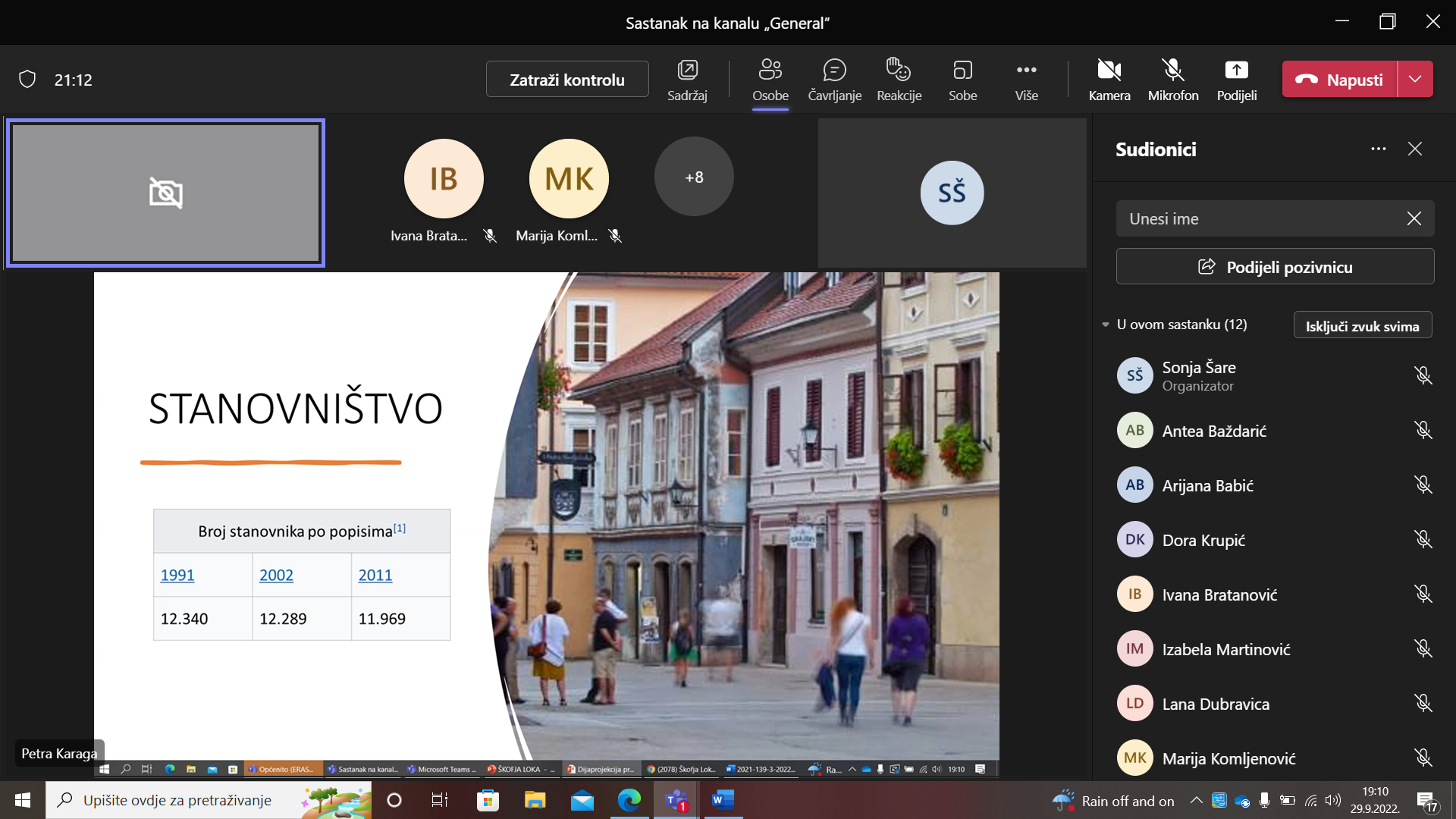 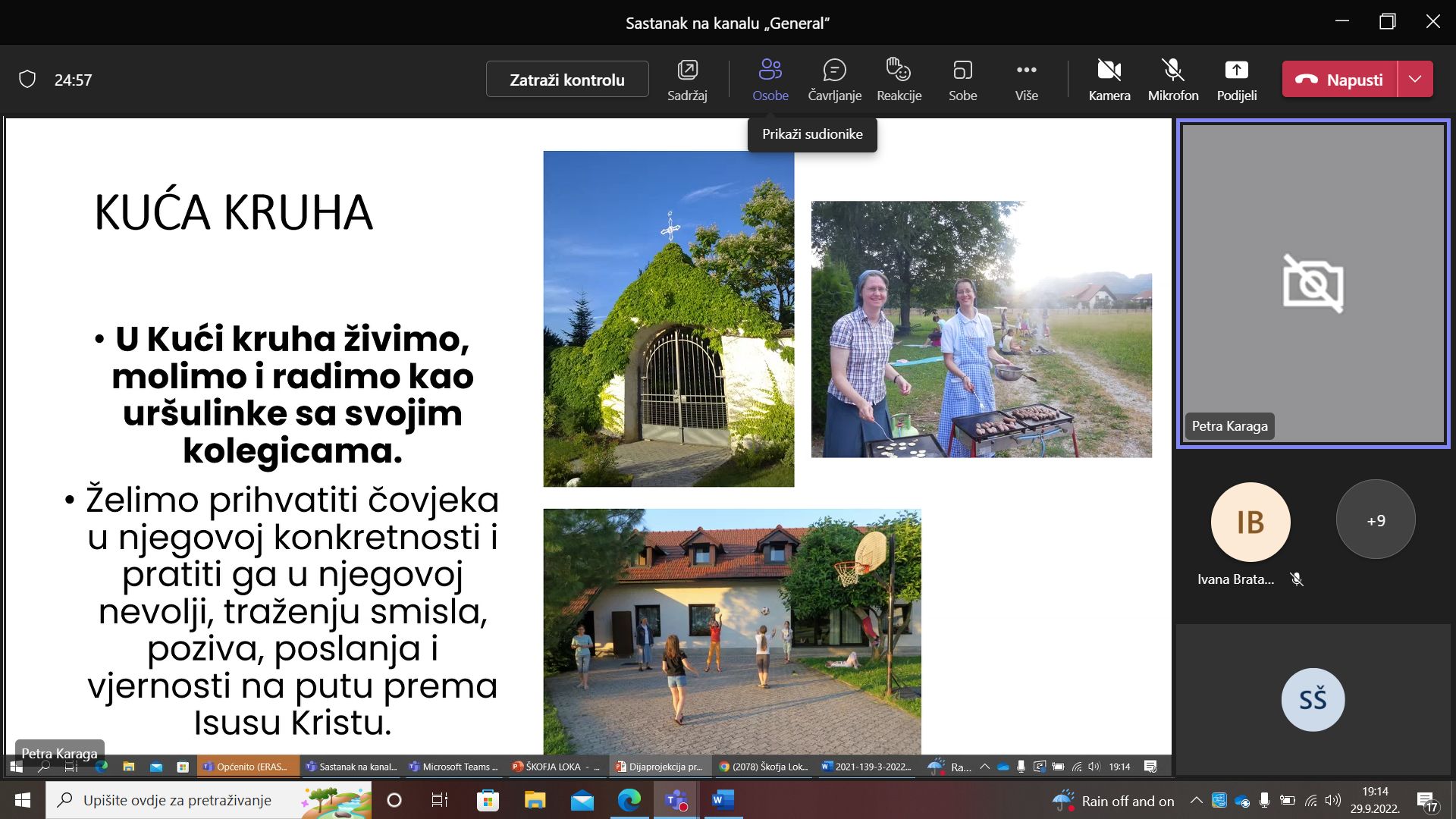 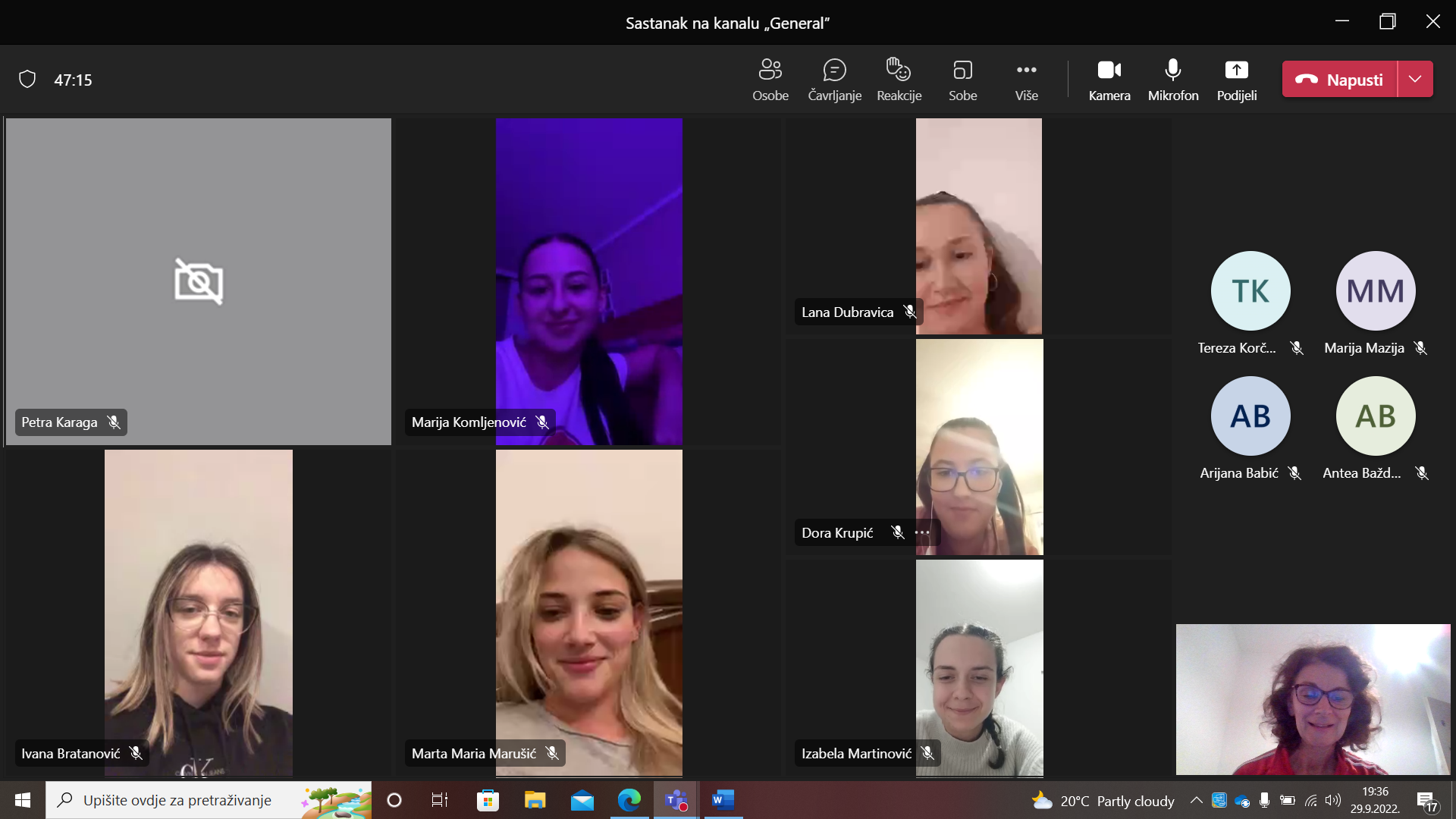 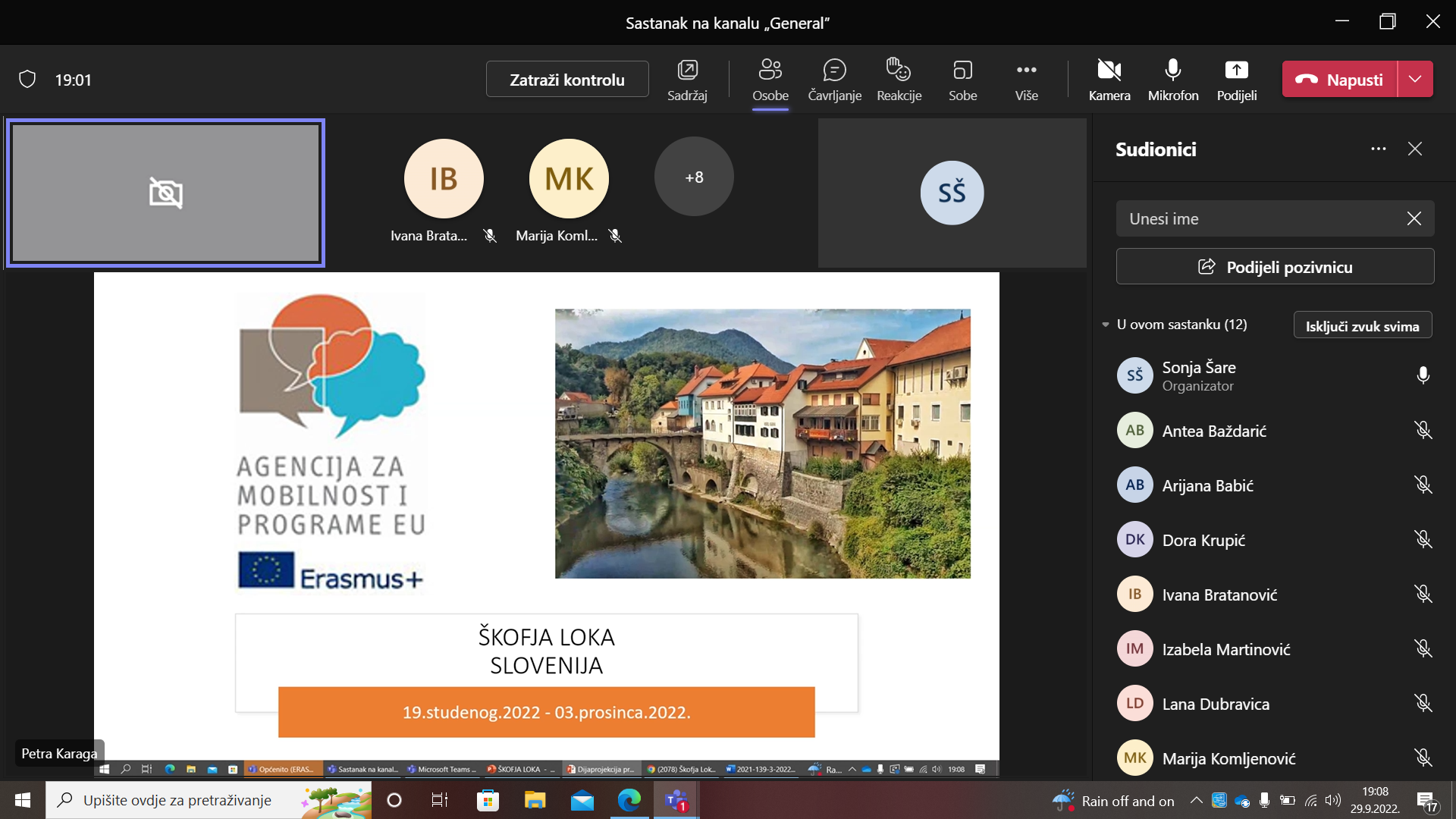 